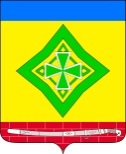 АДМИНИСТРАЦИЯ ЛАДОЖСКОГО СЕЛЬСКОГО ПОСЕЛЕНИЯУСТЬ-ЛАБИНСКОГО РАЙОНАП О С Т А Н О В Л Е Н И Е 21.04.2023 			                                                                                       № 51станица ЛадожскаяО создании комиссии и утверждении программы по проведению проверки готовности к отопительному периоду 2023-2024 годов теплоснабжающих, теплосетевых организаций и потребителей тепловой энергии, расположенных на территории Ладожского сельского поселенияУсть-Лабинского районаВ соответствии с Федеральными законами от 06.10.2003 № 131-ФЗ «Об общих принципах организации местного самоуправления в Российской Федерации», в целях обеспечения контроля за подготовкой объектов жилищно-коммунального хозяйства к работе в осенне-зимний период 2023-2024 г.г.,            п о с т а н о в л я ю:	1. Создать комиссию по проведению проверки готовности к отопительному периоду 2023-2024 годов теплоснабжающих, теплосетевых организаций и потребителей тепловой энергии, расположенных на территории Ладожского сельского поселения Усть-Лабинского района и утвердить ее состав согласно Приложению №1 к настоящему постановлению.	2. Утвердить положение о комиссии по проведению проверки готовности к отопительному периоду 2023-2024 годов теплоснабжающих, теплосетевых организаций и потребителей тепловой энергии, расположенных на территории Ладожского сельского поселения Усть-Лабинского района согласно Приложению №2 к настоящему постановлению.	3.Утвердить программу проведения проверки готовности к отопительному периоду 2023-2024 годов теплоснабжающих, теплосетевых организаций и потребителей тепловой энергии, расположенных на территории Ладожского сельского поселения Усть-Лабинского района согласно Приложению №3 к настоящему постановлению.	4.Контроль за выполнением настоящего постановления возложить на главу Ладожского сельского поселения Усть-Лабинского района Марчук Татьяну Михайловну.	5. Настоящее постановление вступает в силу со дня его подписания.И. О. главы Ладожского сельского поселения Усть-Лабинского района                                                                      Д.В. КрымовПриложение №1							к постановлению администрации							Ладожского сельского поселения 							Усть-Лабинского района							от 21.04.2023 № 51 составкомиссии по проведению проверки готовности к отопительномупериоду 2023-2024 годов теплоснабжающих, теплосетевых организаций и потребителей тепловой энергииМарчук                                          - глава Ладожского сельского поселенияТатьяна Михайловна                    Усть-Лабинского района,                                                          председатель комиссии;КрымовДмитрий Викторович         - Начальник отдела ЖКХ администрации Ладожского сельского поселения Усть-Лабинского района, заместитель председателя комиссии;                        КарповичЛюбовь Владимировна                    - главный специалист отдела ЖКХ                                                           администрации Ладожского сельского                                                            поселения Усть-Лабинского района,             секретарь комиссии.Члены комиссии:ЦымбалЮлия Михайловна            - начальник финансового отдела Ладожского сельского поселения Усть-Лабинского района;Киоркова                                    Анна Владимировна	- начальник юридического отдела                                                               администрации Ладожского сельского                                                         поселения Усть-Лабинского района;Снеговская  Татьяна Сергеевна	              - ведущий специалист юридического                                                                                                                                  отдела администрации Ладожского                                                         сельского поселения Усть-Лабинского района;И.О. главы Ладожского сельского поселения Усть-Лабинского района                                                                    Д.В. КрымовПриложение №2							к постановлению администрации							Ладожского сельского поселения 							Усть-Лабинского района							от 21.04.2023 № 51 Положениео комиссии по проведению проверки готовности к отопительному периоду 2023-2024 годов теплоснабжающих, теплосетевых организаций и потребителей тепловой энергии1. Общие положения	1.1. Положение о комиссии по проведению проверки готовности к отопительному периоду 2023-2024 годов теплоснабжающих, теплосетевых организаций и потребителей тепловой энергии, расположенных на территории Ладожского сельского поселения Усть-Лабинского района, определяет порядок работы комиссии по оценке готовности теплоснабжающих, теплосетевых организаций и потребителей тепловой энергии к отопительному периоду (далее – Комиссия).	1.2. В своей деятельности Комиссия руководствуется Федеральным законом от 27.07.2010 № 190-ФЗ «О теплоснабжении», постановлением Госстроя Российской Федерации от 27.09.2003 № 170 «Об утверждении Правил и норм технической эксплуатации жилищного фонда», Приказом Министерства энергетики Российской Федерации  от 12.03.2013 № 103 «Об утверждении правил оценки готовности к отопительному периоду», другими нормативными правовыми актами Российской Федерации, иными муниципальными правовыми актами, а также настоящим Положением.2.Цели и задачи комиссии	2.1. Комиссия создана в целях подготовки и обеспечения устойчивого функционирования объектов социальной сферы и жилищно-коммунального хозяйства в отопительный период.	2.2. Основными задачами Комиссии является проверка готовности теплоснабжающих, теплосетевых организаций и потребителей тепловой энергии к отопительному периоду.3. Организация деятельности комиссии	3.1. Комиссия формируется в составе председателя Комиссии, его заместителя, секретаря и членов Комиссии.	3.2. Комиссия имеет право привлекать к работе комиссии должностных лиц предприятий, организаций, учреждений, независимо от форм собственности, участвующих в обеспечении коммунальных услуг населения, обслуживании жилищного фонда.4. Порядок работы Комиссии	4.1. Комиссия имеет право запрашивать у предприятий, организаций, учреждений, независимо от форм собственности, участвующих в теплоснабжении населения, обслуживании жилищного фонда, необходимую информацию по вопросам, относящимся к компетенции Комиссии.	4.2. При проверке комиссиями проверяется выполнение потребителями тепловой энергии требований, установленных главами III-V Правил оценки готовности к отопительному периоду, утвержденные приказом Министерства энергетики Российской Федерации от 12.03.2013 № 103.В целях проведения проверки Комиссия рассматривает документы, подтверждающие выполнение требований по готовности, а при необходимости проводит осмотр объектов проверки.	4.3. Результаты проверки оформляются актом проверки готовности к отопительному периоду, который составляется не позднее одного дня с даты завершения проверки.При наличии у Комиссии замечаний к выполнению требований по готовности или при невыполнении требований по готовности к акту прилагается перечень замечаний с указанием сроков их устранения.	4.4. По каждому объекту проверки в течение 15 дней с даты подписания акта в случае, если объект проверки готов к отопительному периоду, а также в случае, если замечания к требованиям по готовности, выданные комиссией, устранены в срок, выдается паспорт готовности к отопительному периоду.И.О. главы Ладожского сельского поселения Усть-Лабинского района                                                                    Д.В. КрымовПриложение №3							к постановлению администрации							Ладожского сельского поселения 							Усть-Лабинского района							от 21.04.2023 №51  ПРОГРАММАпо проведению проверки готовности к отопительному периоду2023-2024 годов теплоснабжающих, теплосетевых организаций и потребителей тепловой энергии1. Общие положения	Проверка теплоснабжающих, теплосетевых организаций и потребителей тепловой энергии к отопительному периоду осуществляется комиссией по проведению проверки готовности к отопительному периоду 2023-2024 годов теплоснабжающих, теплосетевых организаций и потребителей тепловой энергии, расположенных на территории Ладожского сельского поселения Усть-Лабинского района.	К потребителям тепловой энергии, объекты которых подлежат проверке, относятся лица, приобретающие тепловую энергию (мощность), теплоноситель для использования на принадлежащих им на праве собственности или ином законном основании теплопотребляющих установках либо для оказания коммунальных услуг в части горячего водоснабжения и отопления, теплопотребляющие установки которых подключены к системе теплоснабжения (далее — потребители тепловой энергии).	В отношении многоквартирных домов проверка осуществляется путем определения соответствия требованиям настоящей Программы: лиц, осуществляющих в соответствии с жилищным законодательством управление многоквартирным домом и приобретающих тепловую энергию (мощность) и (или) теплоноситель для оказания коммунальных услуг в части отопления и горячего водоснабжения. В отношении указанных лиц также осуществляется проверка проводимых ими мероприятий по подготовке к отопительному периоду; лиц, являющихся собственниками жилых и нежилых помещений в многоквартирном доме, заключивших в соответствии с жилищным законодательством договоры теплоснабжения с теплоснабжающей организацией.	2.Порядок проведения проверкиПроверка теплоснабжающих, теплосетевых организаций и потребителей тепловой энергии к отопительному периоду осуществляется комиссией по проведению проверки готовности к отопительному периоду 2023-2024 годов теплоснабжающих, теплосетевых организаций и потребителей тепловой энергии, расположенных на территории Ладожского сельского поселения Усть-Лабинского района (далее Комиссия).Работа Комиссии осуществляется в соответствии с графиком проведения проверки готовности к отопительному периоду (таблица 1). в котором указываются:- объекты, подлежащие проверке;- сроки проведения проверки;- документы, проверяемые в ходе проведения проверки.Таблица 1При проверке Комиссией проверяется выполнение требований, установленных Приложением № 3 настоящей Программы проведения проверки готовности к отопительному периоду 2023– 2024 годов (далее – Программа).В целях проведения проверки комиссии рассматривают документы, подтверждающие выполнение требований по готовности, а при необходимости проводят осмотр объектов проверки.Результаты проверки оформляются актом проверки готовности к отопительному периоду (далее - акт), который составляется не позднее одного дня с даты завершения проверки, по рекомендуемому образцу согласно Приложению № 1 к настоящей Программе.В акте содержатся следующие выводы комиссии по итогам проверки:объект проверки готов к отопительному периоду;объект проверки будет готов к отопительному периоду при условии устранения в установленный срок замечаний к требованиям по готовности, выданных комиссией; объект проверки не готов к отопительному периоду.При наличии у комиссии замечаний к выполнению требований по готовности или при невыполнении требований по готовности к акту прилагается перечень замечаний (далее - Перечень) с указанием сроков их устранения.Паспорт готовности к отопительному периоду (далее - паспорт) составляется по рекомендуемому образцу согласно Приложению № 2 к настоящей Программе и выдается уполномоченным органом, образовавшим комиссию, в течение 15 дней с даты подписания акта в случае, если объект проверки готов к отопительному периоду, а также в случае, если замечания к требованиям по готовности, выданные комиссией, устранены в срок, установленный Перечнем.В случае устранения указанных в Перечне замечаний к выполнению (невыполнению) требований по готовности в сроки, установленные в таблице 1 настоящей Программы, комиссией проводится повторная проверка, по результатам которой составляется новый акт.Организация, не получившая по объектам проверки паспорт готовности до даты, установленной в таблице 1 настоящей Программы, обязана продолжить подготовку к отопительному периоду и устранение указанных в Перечне к акту замечаний к выполнению (невыполнению) требований по готовности. После уведомления комиссии об устранении замечаний к выполнению (невыполнению) требований по готовности осуществляется повторная проверка. При положительном заключении комиссии оформляется повторный акт с выводом о готовности к отопительному периоду, но без выдачи паспорта в текущий отопительный период.Теплоснабжающие, теплосетевые организаций и потребители тепловой энергии представляют в администрацию Ладожского сельского поселения Усть-Лабинского района информацию по выполнению требований по готовности, указанных в Приложении 3.Комиссия рассматривает документы, подтверждающие выполнение требований готовности в соответствии с п. 3 Программы.И.О. главы Ладожского сельского поселения Усть-Лабинского района                                                                       Д.В. КрымовПриложение № 1к программе проведения проверкиготовности к отопительному периодуАКТпроверки готовности к отопительному периоду _______/_______ гг.     __________________________            "_____"_______________ 20__ г.(место составление акта)                (дата составления акта)Комиссия, образованная ______________________________________________________________________________________________________________________________________________________________________________,          (форма документа и его реквизиты, которым образована комиссия)в соответствии   с   программой   проведения    проверки   готовности   котопительному периоду от   "____"________________ 20__ г.,   утвержденной______________________________________________________________________________________________________________________________________________________________________________,(ФИО руководителя органа, проводящего проверку готовности к отопительному периоду)с "___"____________20__ г. по "___"_____________ 20__ г. в соответствии сФедеральным законом  от  27 июля .   N 190-ФЗ   "О теплоснабжении"провела проверку готовности к отопительному периоду ____________________________________________________________________________________________________________________________________________________________________________________________________________________________________________________________________________________________________________________________________________________________(полное   наименование   муниципального   образования,    теплоснабжающей организации, теплосетевой организации, потребителя тепловой   энергии   в отношении которого проводилась  проверка   готовности   к   отопительному периоду)Проверка готовности к отопительному периоду   проводилась   в   отношенииследующих объектов:1._____________________________________________________________________________________;2._____________________________________________________________________________________;3._____________________________________________________________________________________;В ходе проведения проверки готовности к отопительному  периоду   комиссияустановила:__________________________________________________________________________.(готовность/неготовность к работе в отопительном периоде)Вывод комиссии по итогам проведения проверки готовности к отопительномупериоду:__________________________________________________________________________________________________________________________________________________________________________________________________________________.Приложение к акту проверки готовности к отопительному периоду __/__ гг.*Председатель комиссии:   ___________________________________________________________ (подпись, расшифровка подписи)Заместитель председателякомиссии: ___________________________________________________________________________                                  (подпись, расшифровка подписи)Члены комиссии: ____________________________________________________________________ (подпись, расшифровка подписи)____________________________________________________________________ (подпись, расшифровка подписи)____________________________________________________________________ (подпись, расшифровка подписи)____________________________________________________________________ (подпись, расшифровка подписи)____________________________________________________________________ (подпись, расшифровка подписи)___________________________________________________________________ (подпись, расшифровка подписи)____________________________________________________________________ (подпись, расшифровка подписи)____________________________________________________________________ (подпись, расшифровка подписи)____________________________________________________________________ (подпись, расшифровка подписи)С актом проверки готовности ознакомлен, один экземпляр акта получил:"___"____________ 20__ г.  _________________________________________________________(подпись, расшифровка подписи руководителя (его уполномоченного представителя)муниципального образования, теплоснабжающей организации, теплосетевой организации,потребителя тепловой энергии, в отношении которого проводилась проверка готовности котопительному периоду)*При наличии у комиссии замечаний к выполнению требований по готовности или при невыполнении требований по готовности к акту прилагается перечень замечаний с указанием сроков их устранения.						Приложение № 2к программе проведения проверкиготовности к отопительному периодуПАСПОРТготовности к отопительному периоду ____/____ гг.Выдан__________________________________________________________________________________________________________________________________,(полное наименование муниципального образования, теплоснабжающей организации, теплосетевой организации, потребителя тепловой энергии, отношении которого проводилась проверка готовности к отопительному периоду)В отношении следующих объектов, по которым проводилась проверка  готовности к отопительному периоду:1. __________________________________________________________________;2. __________________________________________________________________;3. __________________________________________________________________;Основание выдачи паспорта готовности к отопительному периоду:Акт проверки готовности к отопительному периоду от ____________№ __________________________________________________________________________(подпись, расшифровка подписи и печать уполномоченного органа, образовавшегокомиссию по проведению проверки  готовности к отопительному периоду)Приложение № 3к программе проведения проверки готовности к отопительному периодуТребования по готовности к отопительному периодудля теплоснабжающих, теплосетевых организаций и потребителей тепловой энергииВ целях оценки готовности теплоснабжающих, теплосетевых организаций и потребителей тепловой энергии к отопительному периоду Комиссией должны быть проверены:	1) Устранение выявленных в порядке, установленном законодательством Российской Федерации, нарушений в тепловых и гидравлических режимах работы тепловых энергоустановок.	2) Проведение промывки оборудования и коммуникаций теплопотребляющих установок.	3) Разработка эксплуатационных режимов, а также мероприятий по их внедрению.	4) Выполнение плана ремонтных работ и качество их выполнения.	5) Состояние тепловых сетей, принадлежащих потребителю тепловой энергии.	6) Состояние утепления зданий (чердаки, лестничные клетки, подвалы, двери) и центральных тепловых пунктов, а также индивидуальных тепловых пунктов.	7) Состояние трубопроводов, арматуры и тепловой изоляции в пределах тепловых пунктов.	8) Наличие и работоспособность приборов учета, работоспособность автоматических регуляторов при их наличии.	9) Работоспособность защиты систем теплопотребления.	10) Наличие паспортов теплопотребляющих установок, принципиальных схем и инструкций для обслуживающего персонала и соответствие их действительности.	11) Отсутствие прямых соединений оборудования тепловых пунктов с водопроводом и канализацией.	12) Плотность оборудования тепловых пунктов.	13) Наличие пломб на расчетных шайбах и соплах элеваторов.	14) Отсутствие задолженности за поставленные тепловую энергию (мощность), теплоноситель.	15) Наличие собственных и (или) привлеченных ремонтных бригад и обеспеченность их материально-техническими ресурсами для осуществления надлежащей эксплуатации теплопотребляющих установок.	16) Проведение испытания оборудования теплопотребляющих установок на плотность и прочность.	17) Надежность теплоснабжения потребителей тепловой энергии.	К обстоятельствам, при несоблюдении которых в отношении теплоснабжающих, теплосетевых организаций и потребителей тепловой энергии составляется акт с приложением Перечня с указанием сроков устранения замечаний, относятся несоблюдение требований, указанных в пунктах 8, 13, 14.И.О. главы Ладожского сельского поселенияУсть-Лабинского района                                                                      Д.В. КрымовБоюнЮрий Николаевич           - генеральный директор            ООО «Усть-Лабинскгазстрой»            (по согласованию);Зеленов Сергей Николаевич        - генеральный директор         АО «Усть-Лабинсктеплоэнерго»        (по согласованию);Чуйко Галина ВикторовнаСургутов Игорь Андреевич         - директор ОАО «Предприятие Усть-                          Лабинскрайгаз» (по согласованию);        - государственный инспектор Северо-Кавказского управления «Ростехнадзора» (по согласованию).N п/п Объекты, подлежащие проверке Сроки проведения проверки Документы, проверяемые в ходе проведения проверки1 объекты социальной сферы с 15.05.2023 по 15.08.2023в соответствии с приложением N 32 многоквартирные жилые дома с 15.05.2023 по 15.08.2023в соответствии с приложением N 33теплоснабжающие и теплосетевые организации с 15.05.2023 по 15.08.2023в соответствии с приложением N 3